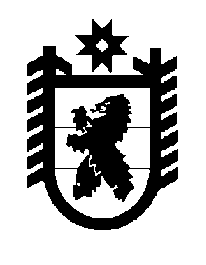 Российская Федерация Республика Карелия    ПРАВИТЕЛЬСТВО РЕСПУБЛИКИ КАРЕЛИЯРАСПОРЯЖЕНИЕот  19 ноября 2018 года № 730р-Пг. Петрозаводск 1. Одобрить и подписать Соглашение об открытии и ведении лицевого счета для учета операций Фонда капитального ремонта Республики Карелия Управлением Федерального казначейства по Республике Карелия.2. Признать утратившим силу распоряжение Правительства Республики Карелия от 20 июля 2015 года № 469р-П.
           Глава Республики Карелия                                                              А.О. Парфенчиков